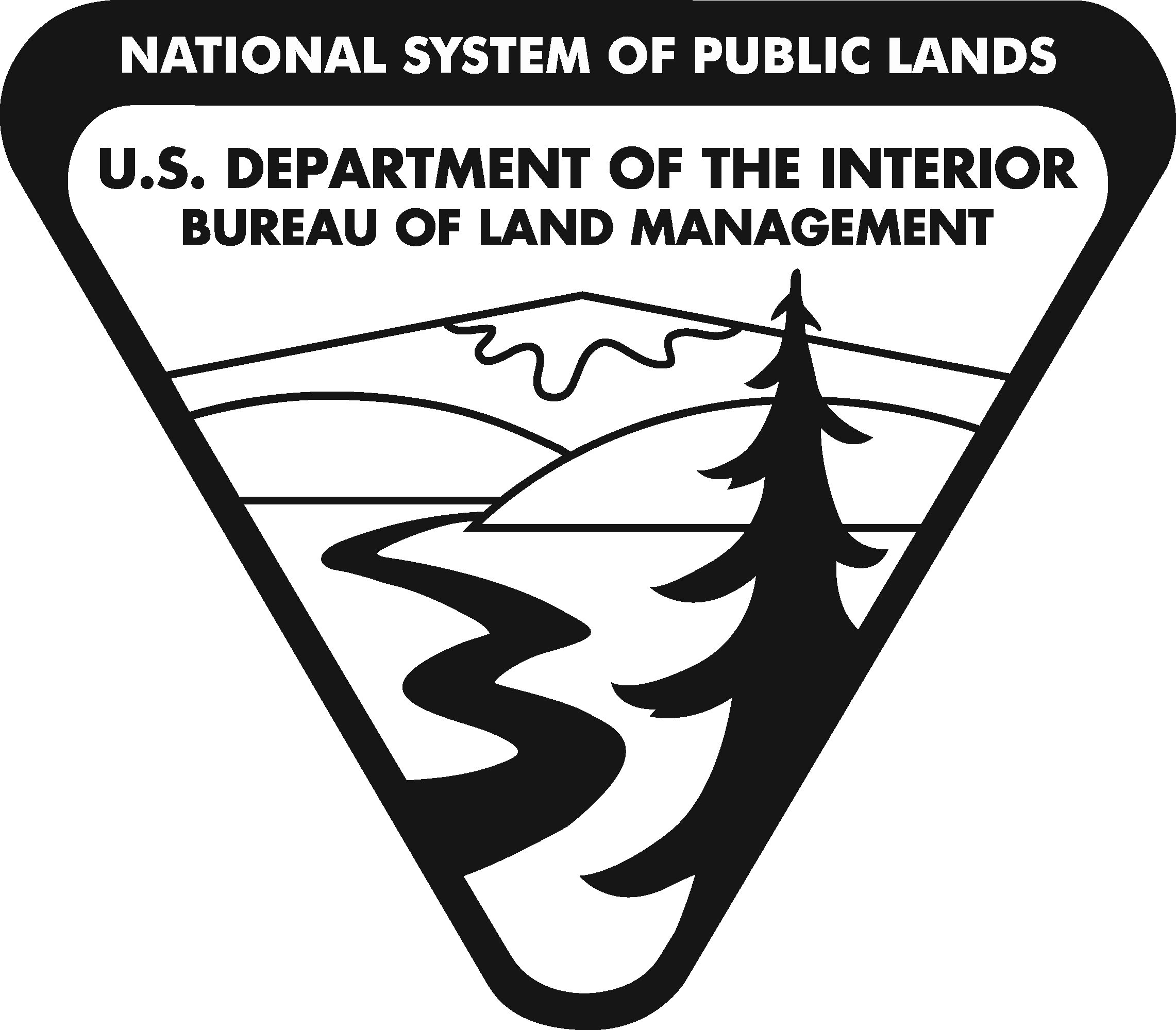 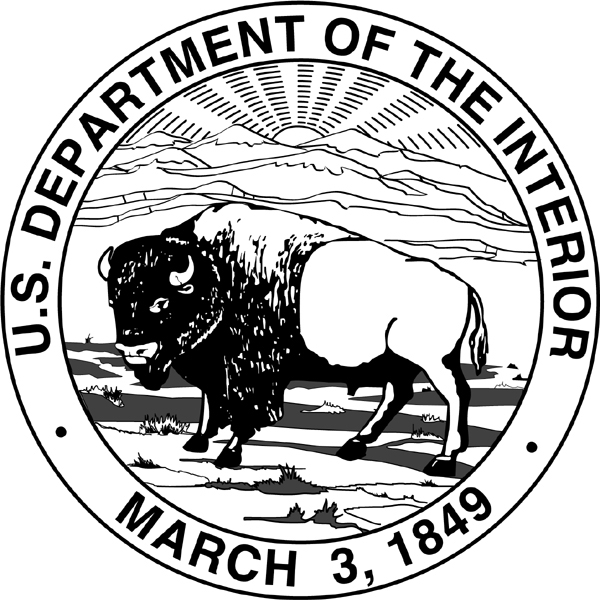 United States Department of the InteriorBUREAU OF LAND MANAGEMENTWashington, DC  20240http://www.blm.govIn Reply Refer To:2310 (350)MTM 102716MemorandumTo:	Rhea S. Suh	Asstant Secretary – Policy, Management and BudgetThrough: 	Marcilynn A. Burke	Assistant Secretary – Land and Minerals ManagementFrom:	Mike Pool	Acting Director, Bureau of Land ManagementSubject:	Petition/Application for Withdrawal Modification and Transfer of Jurisdiction, Fort Howes Fire Facility, Montana We request your approval to file a petition/application to partially modify Public Land Order No. 1843 to transfer jurisdiction of approximately 5.16 acres of National Forest System land to the Bureau of Land Management (BLM).  The land is currently withdrawn from all forms of appropriation under the public land laws, including the United States mining laws, and reserved for use of the Forest Service as the Fort Howes Administrative Site.  The proposed modification would protect a significant Federal investment in the building of an administrative and fire facility.  The BLM would be the administering agency responsible for all uses and activities affecting the facility.  Consent has been received from the U.S. Forest Service for the proposed modification.Attached is the information required for submission of a petition/application.  Your approval is recommended.Approved:______________________________________			Rhea S. Suh	DateAssistant Secretary – Policy, Management and BudgetAttachment